OPRAVIČILOSpodaj podpisani ___________________________________________________starš/skrbnik				(ime, priimek starša, skrbnika) učenca/učenke_______________________________________________________________, 				(ime, priimek učenca)ki obiskuje ____________ razred/oddelek, opravičujem izostanek od pouka dne ___________oziroma od _______________ do _________________.Učenec/učenka je bil/bila odsoten/odsotna zaradi (ustrezno obkrožite in po potrebi dopolnite):A	bolezniB 	_____________________________________________________________________     (zapišite razlog odsotnosti)Datum:______________________			Podpis:____________________________OPRAVIČILOSpodaj podpisani ___________________________________________________starš/skrbnik				(ime, priimek starša, skrbnika) učenca/učenke_______________________________________________________________, 				(ime, priimek učenca)ki obiskuje ____________ razred/oddelek, opravičujem izostanek od pouka dne ___________oziroma od _______________ do _________________.Učenec/učenka je bil/bila odsoten/odsotna zaradi (ustrezno obkrožite in po potrebi dopolnite):A	bolezniB 	_____________________________________________________________________     (zapišite razlog odsotnosti)Datum:______________________			Podpis:____________________________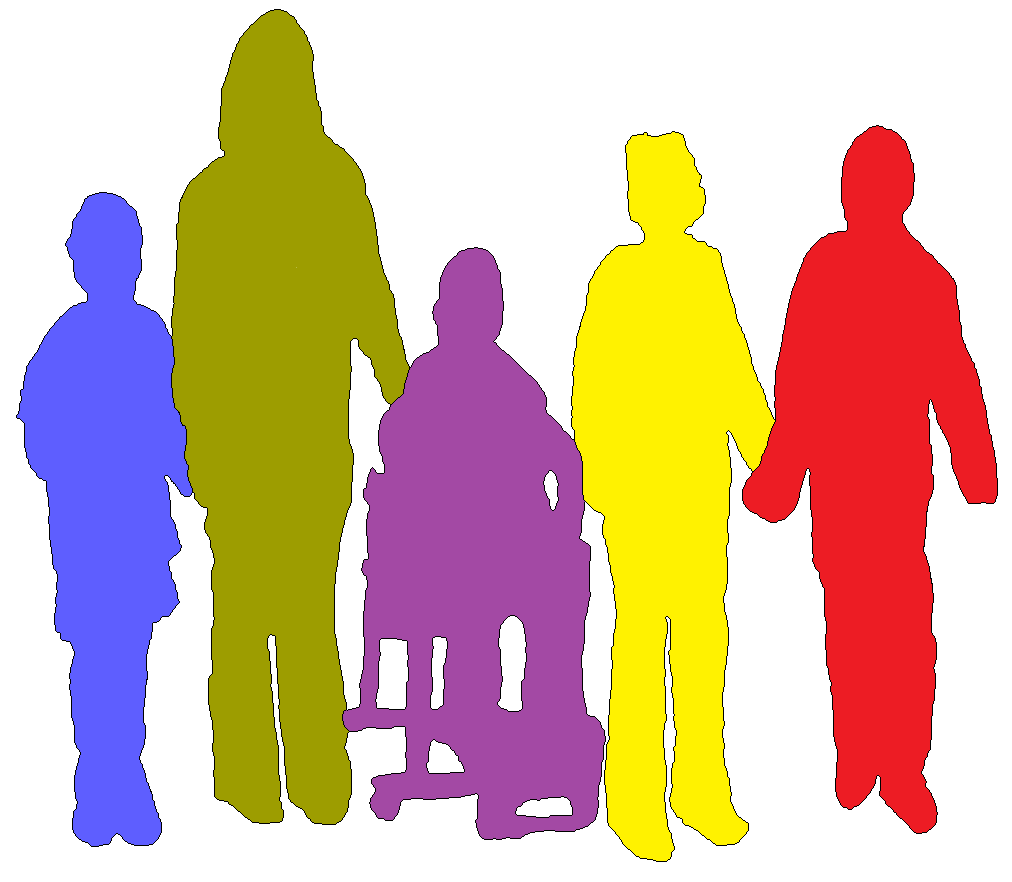 